РЕГЛАМЕНТ
работы конференции09.30 – 10.30 Второй (очный) тур городского конкурса районных программ, направленных на сохранение и укрепление здоровья школьниковауд. 235 10.30 – 11.00. Регистрация участников конференции 
Выставка рисунков и поделок участников городского конкурса ГКУЗ ГЦМП «Сердце – источник жизни и вдохновения!»лекционный зал (ауд. 320)11.00 – 12.00. Пленарное заседание
лекционный зал (ауд. 320)12.00 – 12.15 Перерыв 12.15 – 13.00 Мастер-классы Призеры всероссийских и санкт-петербургских педагогических конкурсов, педагоги СПб лекционный зал (ауд. 320), ауд. 325,ауд. 434, ауд. 435 13.00 – 14.30 Секционные заседания лекционный зал (ауд. 320), ауд. 325, ауд. 434,ауд. 435, ауд. 44414.30 – 15.00 Подведение итогов конференцииауд. 325Школьные факторы риска, на минимизацию которых направлена деятельность общеобразовательных организаций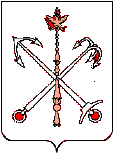 невысокий актуальный уровень здоровья обучающихсянесоответствие характера и режима двигательной активности учащихся рекомендованным возрастным нормам недостаточный уровень мотивации учащихся к ведению ЗОЖ при наличии у них достаточного уровня знаний в этой областинеудовлетворительный уровень оздоровительной работы в ОО в совокупности с негативными особенностями организации образовательной среды, способствующими возникновению острых и хронических заболеванийнедостаточно полно реализованный потенциал внутри- и межведомственного партнерства при организации совместной здоровьесозидающей деятельностинедостаточно отработанная педагогическая система формирования экологически целесообразного, здорового и безопасного образа жизнинедостаточная готовность ОО к внедрению инклюзивного образованиянедостаточный уровень профессиональной компетентности педагогических кадров Приглашаем к сотрудничеству!Кафедра педагогики окружающей среды, безопасности и здоровья человека СПбАППО (812) 710-68-49, e-mail: ecology215@mail.ruУМО «Здоровье в школе»: координатор Маргарита Георгиевна Колесникова, к.п.н., доцент  +7-952-238-56-65сайт «Служба здоровья в ОУ» http://szou.webmerit.ru,  mgkolesnikova@gmail.comКомитет по образованию 
Санкт-Петербургская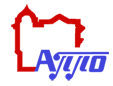 академия постдипломного педагогическогообразованияX  РЕГИОНАЛЬНАЯНАУЧНО-ПРАКТИЧЕСКАЯ
КОНФЕРЕНЦИЯ«СЛУЖБА ЗДОРОВЬЯ
В ОБРАЗОВАТЕЛЬНЫХ
ОРГАНИЗАЦИЯХСАНКТ-ПЕТЕРБУРГА:лучшие практики подготовки современного педагога»21 декабря 2015 годаСанкт-Петербург, СПб АППО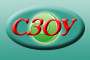 Для хорошего образования недостаточно только комфортных  зданий. Нужна профессиональная,  мотивированная работа учителя, прорывные  новые обучающие  технологии и, конечно, возможности  для творчества, занятий спортом,  дополнительного образования. (Из Послания Президента Российской Федерации  В.В. Путина Федеральному собранию, 3 декабря 2015 г.)09.30 ВТОРОЙ (ОЧНЫЙ) ТУР ГОРОДСКОГО КОНКУРСА РАЙОННЫХ ПРОГРАММ, НАПРАВЛЕННЫХ НА СОХРАНЕНИЕ И УКРЕПЛЕНИЕ ЗДОРОВЬЯ ШКОЛЬНИКОВ11.00. ОТКРЫТИЕ КОНФЕРЕНЦИИ.
ПРИВЕТСТВЕННОЕ СЛОВО С.В. Жолован, ректор СПб АППО 11.05 ПЛЕНАРНОЕ ЗАСЕДАНИЕ От учителя здоровья – к здоровой школеС.В. Алексеев, д.п.н., профессор, зав. кафедрой педагогики окружающей среды, безопасности и здоровья человека СПб АППОТехнологии формирования здорового образа жизни О.И. Янушанец, д.м.н., профессор, зав. кафедрой гигиены детей и подростков СЗГМУ им. И.И. Мечникова Здоровьесбережение учителя и здоровьесозидание ученикаР.В. Демьянчук, к.пс.н., проректор по научной и инновационной деятельности ИСПиП им. Р. ВалленбергаСтановление педагогического сообщества по направлению «Здоровье в школе» в Санкт-ПетербургеМ.Г. Колесникова, к.п.н., доцент кафедры педагогики окружающей среды, безопасности и здоровья человека СПб АППОНовые направления работы в здоровьесозидающей деятельности: общественные движения и волонтерствоС.А. Котова, к.пс.н., доцент, зав. кафедрой педагогики начального образования и художественного развития ребенка Института детства РГПУ им. А.И. ГерценаТехнологии развития человека 21 века: ноосферный контекстЛ.Г. Татарникова, д.п.н., профессор кафедры  педагогики окружающей среды, безопасности и здоровья человека СПб АППО Подготовка педагога к здоровьесберегающей деятельности в современной школеВ.Т. Лободин, к.п.н., доцент кафедры безопасности жизнедеятельности и охраны здоровья ЛОИРО12.15 МАСТЕР-КЛАССЫЧеловек и природа: в поисках равновесияМ.А. Шушаков, учитель естествознания ГБОУ лицея 179 Калининского района, абсолютный  победитель Всероссийского конкурса «Учитель здоровья России – 2015»Лекционный зал (ауд.  320)Здоровый альянс: ФГОС и педагог  О.А. Дергач, педагог-психолог ГБОУ СОШ 331 Невского района, абсолютный победитель Всероссийского конкурса «Педагог-психолог России – 2015»Ауд. 434, четвертый этажИспользование арт-технологий  для повышения здоровьесозидающего потенциала учебного процесса  О.В. Вашечкина, зам. директора ГБОУ СОШ 49 «Школа здоровья» Петродворцового района, победитель Санкт-Петербургского этапа Всероссийского конкурса «Учитель здоровья России – 2015» (номинация «Специалист ДПО»)Ауд. 325, третий этажУчебно-методический комплекс «Выбери здоровье!»Е.Ю. Еремеева, М.Ю. Сабельникова, Л.Г. Тимофеева, ГБНОУ СПбГДТЮ, ЭБЦ «Крестовский остров»Ауд. 435, четвертый этаж13.00 – 14.30 СЕКЦИОННЫЕ ЗАСЕДАНИЯСекция 1. СЕТЕВОЕ ВЗАИМОДЕЙСТВИЕ И СОЦИАЛЬНОЕ ПАРТНЕРСТВО КАК РЕСУРС ПОДГОТОВКИ ПЕДАГОГА К ЗДОРОВЬЕСОЗИДАЮЩЕЙ ДЕЯТЕЛЬНОСТИЛекционный зал (ауд.  320, третий этаж)Модераторы: Ю.В. Эмануэль, к.м.н.,доцент, ПСПбГМУ им. И.П. Павлова; В.П. Колесникова, директор ИМЦ Калининского районаСекция 2. ОРГАНИЗАЦИЯ ЗДОРОВЬЕСОЗИДАЮЩЕЙ ДЕЯТЕЛЬНОСТИ ПЕДАГОГА ШКОЛЫ И ДОУАуд. 434, четвертый этажМодераторы: Т.С. Волосникова, д.п.н., зав. ДОУ 139 Выборгского района; А.С. Обуховская, к.б.н., зам. директора ГБОУ лицея 179 Калининского района Секция 3. ПОДГОТОВКА ПЕДАГОГА К РАБОТЕ С ДЕТЬМИ С ОВЗ В УСЛОВИЯХ ИНКЛЮЗИВНОГО ОБРАЗОВАНИЯАуд. 444, четвертый этажМодераторы: В.Т. Лободин, к.п.н., доцент, ЛОИРО; М.А. Резников, СПб АППОСекция 4. КУЛЬТУРА ЗДОРОВЬЯ ПЕДАГОГА И ОБУЧАЮЩЕГОСЯАуд. 435, четвертый этажМодераторы: Л.Г. Татарникова, д.п.н., профессор, СПб АППО; И.Э. Велюго, методист ИМЦ Адмиралтейского районаСекция 5.  ОБЩЕСТВЕННАЯ ЭКСПЕРТИЗА ВТОРОГО (ФОРМИРУЮЩЕГО) ЭТАПА ГОЭП ПО ТЕМЕ «ФОРМИРОВАНИЕ ЦЕННОСТИ ЗОЖ УЧАСТНИКОВ ОБРАЗОВАТЕЛЬНОГО ПРОЦЕССА» (ГБОУ СОШ 331, 49, ГБОУ лицей 623)Ауд.325, третий этаж Модераторы: М.Г. Колесникова, к.п.н., доцент, СПб АППО; С.А. Котова, к.пс.н., доцент, РГПУ им. А.И. Герцена14.30-15.00 ПОДВЕДЕНИЕ ИТОГОВ КОНФЕРЕНЦИИ ауд. 325, третий этаж М.А. Коренева, ведущий специалист отдела общего образования Комитета по образованию Санкт-ПетербургаСекция 1. СЕТЕВОЕ ВЗАИМОДЕЙСТВИЕ И СОЦИАЛЬНОЕ ПАРТНЕРСТВО КАК РЕСУРС ПОДГОТОВКИ ПЕДАГОГА К ЗДОРОВЬЕСОЗИДАЮЩЕЙ ДЕЯТЕЛЬНОСТИ1. Ануй С.В., ППМСЦ Василеостровского района. Профессиональная толерантность учителя2. Диденко Н.А., ГБОУ СОШ 444 Фрунзенского района. Преемственность в работе ДОУ и НОО в условиях ФГОС в решении проблемы здоровья 3. Колесникова В.П., ИМЦ Калининского района. Инновационное управление развитием здоровьесозидающей среды ОО Калининского района: инкорпоративный подход 4. Пикалева Н.А., ИМЦ Московского района. Совместная деятельность педагогов и библиотекарей ОО в решении задач здорвоьесозидания5. Седова Н.В., Федорова М.И., ДДТ «Олимп». Опыт реализации программы «Навыки ЗОЖ» в школах Выборгского района 6. Черненкова Н.В., ДОУ 69 Красногвардейского района. Сетевое взаимодействие как путь совершенствования образовательных связей в оздоровлении воспитанников7. Шелонина Т.В., ЦПП МСП Василеостровского района. Подготовка педагога к профилактике школьных стрессов  8. Эмануэль Ю.В., Эмануэль Т.С., ПСПбГМУ им. И.П. Павлова. Методическое сопровождение здоровьесозидающей деятельности педагогов ООСекция 2. ОРГАНИЗАЦИЯ ЗДОРОВЬЕСОЗИДАЮЩЕЙ ДЕЯТЕЛЬНОСТИ ПЕДАГОГА ШКОЛЫ И ДОУ1.  Бельская Н.В., ГБОУ СОШ 534 Выборгского района. Проектирование программ ДНР для ООО в соответствии с требованиями ФГОС2. Волосникова Т.В., Куприянова Л.И., ДОУ 139 Выборгского района. Корпоративное обучение педагогов ДОУ по направлению «Основы здоровьесбережения в условиях ОО»3. Герасименко А.С., ГБОУ СОШ 356 Московского района. Прикладные аспекты сопровождения деятельности педагогов ОО по воспитанию культуры здоровья учащихся  4. Карьянова Е.И., Котельникова Е.И., Жилинская М.В., Иокша Е.А., ГБОУ школа 561 Калининского района. Система работы школы по сохранению здоровья педагога    5. Корниенко Т.В., Потапов А.А., ГБОУ СОШ 17 Василеостровского района. Подготовка педагогов к применению тренажерного комплекса «ТИСА» в ОО 6. Обуховская А.С., ГБОУ лицей 179 Калининского района. Практико-ориентированные подходы в реализации многокомпонентной здоровьесберегающей деятельности  7. Сыроватко М.В., Несин А.В., ГБОУ школа 25 Петроградского района. Корпоративный тренинг как средство повышения эффективности мультидисциплинарной команды8. Чечель Е.А., Емельянова Л.А., ДОУ 113 Московского района. Релаксационные тренинги для педагогов в рамках здоровьесберегающей деятельности9. Королькова Л.Г., ГБОУ СОШ 246 Приморского района. Взаимодействие специалистов службы здоровья в условиях школы-комплексаСекция 3. ПОДГОТОВКА ПЕДАГОГА К РАБОТЕ С ДЕТЬМИ С ОВЗ В УСЛОВИЯХ ИНКЛЮЗИВНОГО ОБРАЗОВАНИЯ1. Владимирская Т.Е., ГБОУ школа 663 Московского района. Логопедическая работа в системе службы здоровья ОО2. Григорьева Е.Б., ДОУ 362 Кировского района. Взаимодействие учителя-логопеда с педагогами ДОУ в здоровьесозидающей деятельности3. Жиленкова-Олендская Г.В., ЦДЮТТ «Охта» Красногвардейского района. Педагогическая активизация творческого потенциала детей с ОВЗ 4. Журавлев А.Д., ГБОУ школа 522 Адмиралтейского района. Профилактика аддиктивного поведения учащихся с ЗПР5. Кашкина Е.Б., ГБОУ школа-интернат 9 Калининского района. Педагогические подходы к использованию кинезиологического тейпирования детей с нарушениями ОДА6. Кутчиева Л.Б., Москвина М.Н., ГБОУ школа-интернат 68 Пушкинского района. Школьный оздоровительный клуб как средство повышения готовности педагогов к здоровьесозидающей деятельности7.  Матюхина Е.И., ГБОУ школа-интернат 9 Калининского района. Педагогическая коррекция неречевых предпосылок письма у младших школьников с ДЦП8. Сторчилова А.А., Литвинова Т.А., ГБОУ школа-интернат 2 Кировского района. Внутришкольная подготовка педагогов к сохранению и укреплению здорвоья школьников с ОВЗ в условиях реализации ФГОС9. Тумарова Н.В., ГБОУ гимназия 441 Фрунзенского района. Психолого-педагогическое сопровождение адаптации ЧБД к школеСекция 4. КУЛЬТУРА ЗДОРОВЬЯ ПЕДАГОГА И ОБУЧАЮЩЕГОСЯ 1. Андреев А.А., ДОУ 53 Адмиралтейского района. Оздоровительные возможности спортивного рок-н-ролла для физического развития педагогов и воспитанников ДОУ2. Велюго И.Э., ГБОУ СОШ 534 Выборгского района. Модель надпредметной модульной рпограммы формирования ЗОЖ 3. Виноградова О.Г., Воронова Е.В., ГБОУ СОШ 149 Калининского района. Проектная деятельность в школе как способ формирования ЗОЖ обучающихся 4. Колмыкова М.В., ГБОУ СОШ 132 Калининского района. Психологические аспекты ЗОЖ педагогов и школьников 5. Контонистова Т.В., ГБОУ СОШ 534 Выборгского района. Взаимодействие учителей начальной школы по формированию культурно-гигиенических навыков школьников 6. Новожилова И.А., ГБОУ СОШ 132 Калининского района. Создание педагогом безопасных условий обучения в ООО 7. Острожная О.В., Антипова О.Л., ДОУ 409 Кировского района.  Педагогическая деятельность по формированию здоровья младших дошкольников 8. Поплавская М.А., ДОУ 4 Московского района. Проект «Вместе весело играть!» для старших дошкольниковСРОК ПОДАЧИ СТАТЬИ В СБОРНИК МАТЕРИАЛОВ КОНФЕРЕНЦИИдо 1 февраля 2016 г.ТРЕБОВАНИЯ К ОФОРМЛЕНИЮ СТАТЬИ(название файла - Фамилия_Статья, например, Антонов_Статья)1. Объем: 3 страницы.2. Технические требования к оформлению формат .doc  документа Wordшрифт Times New Roman, размер – 14, интервал - 1,5; выравнивание по ширине, отступ абзаца – , ориентация листа книжная, отступ  с каждой стороны  ;3. Оформление заголовка: первый абзац: НАЗВАНИЕ ДОКЛАДА - прописными буквами, шрифт жирный, выравнивание по центру;второй абзац: ФИО автора (авторов) –  шрифт жирный курсив, выравнивание по центру;4. Оформление статьи: аннотация (шрифт курсив);ключевые слова (шрифт курсив);текст статьи;литература дается в конце статьи пронумерованным списком, ссылки на литературу в тексте в круглых скобках, например,  (Иванов, 2012)Образец оформления статьи в сборник конференции ВНУТРИШКОЛЬНАЯ ПОДГОТОВКА УЧИТЕЛЯ К ФОРМИРОВАНИЮ ЗДОРОВОГО ОБРАЗА ЖИЗНИ ШКОЛЬНИКОВАнтонов С.П., Петрова И.И.В статье представлены…… раскрыты  особенности …актуализируются возможности…Здоровьесбережение, профилактика, толерантность, стигматизация. Здоровый образ жизни (ЗОЖ) в настоящее время рассматривается как……ЛитератураКонтакты: Санкт-Петербургская академия постдипломного педагогического образования, кафедра педагогики окружающей среды, безопасности и здоровья человека, ул. Ломоносова, д. 11-13, каб. 303, тел. (факс) (812) 710-68-49, 8(952)238-56-65, Колесникова Маргарита Георгиевна, к.п.н., доцент.